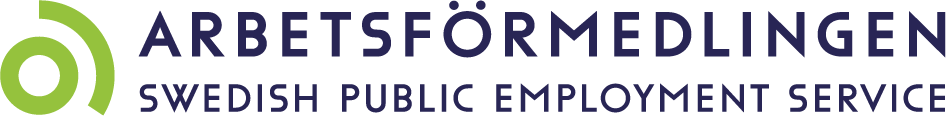 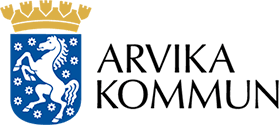 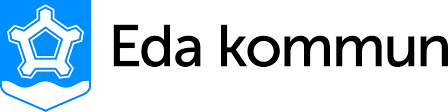 Bilaga till lokal överenskommelse Arvika och Eda kommunerBILAGA 1Individer med låg eller inte adekvat utbildning i behov av kompetenshöjning, stöd, insatser och samordnade processer från både kommun och ArbetsförmedlingenMed låg eller inte adekvat utbildning avses:Personer som saknar grundskolekompetens.Personer som saknar fullständig gymnasieutbildning: Tex. samlat betygsdokument.Personer med gymnasieutbildning, men som är i behov av ny kompetens. Tex. personer med utländsk utbildning, föråldrad gymnasiekompetens som inte ger jobb, har utbildning men har inte lyckats att matchas på dagens arbetsmarknad.[I originaldokumentet fanns det diagram med statistik här. Diagrammen har tagits bort av tillgänglighetsskäl.]BILAGA 2Individer i kommunala arbetsmarknadsanställningar som med samordnat stöd rustas och matchas mot lokalt kompetensbehov Kommunala arbetsmarknadsanställningar är tidsbegränsade anställningar som skapats för att mildra verkningarna av arbetslöshet. Anställningarna regleras av BEA-avtalet,  Bestämmelser för arbetsmarknadspolitiska insatser. Syftet med en anställning enligt detta avtal är att stärka en arbetstagares möjligheter att få en reguljär anställning som efterfrågas på arbetsmarknaden. Dessa anställningar är av staten subventionerade genom olika typer av anställningsstöd.Arvika kommunTabell 1 BEA-anställningar i Arvika kommun idag:Eda kommunLönebidrag för utveckling i anställning: 5 personerLönebidrag för anställning: 2 personerLönebidrag för trygghet i anställning: 10 personerBILAGA 3Nyanlända i etableringsprogrammetDiagram: Arvika kommun, inskrivna som tillhör etableringen 2020-2022Diagram: Eda kommun, inskrivna som tillhör etableringen 2020-2022[I originaldokumentet fanns det diagram med statistik här. Diagrammen har tagits bort av tillgänglighetsskäl.]I november 2022 fanns i Etableringsprogrammet 16 individer i Arvika kommun, varav 11 omfattas av utbildningsplikten12 individer i Eda kommun, varav 6 omfattas av utbildningspliktenFör deltagare i programmet i allmänhet och inför start och avslut i programmet i synnerhet, finns behov av en samordning som tydliggör respektive parts åtagande och ansvar och där den planering som upprättas vid behov är samordnad och något som parterna gemensamt står bakom. För individer som omfattas av utbildningsplikten ska en sammanhållen utbildningsplan upprättas, vilket förutsätter samordning, involvering och uppföljning från både kommun och Arbetsförmedlingen. BILAGA 4KarriärvägledningKarriärvägledning är en tjänst för arbetssökande som har behov av vägledning och stöd för att hitta en hållbar väg till arbete. Tjänsten pågår i 40 arbetsdagar och utförs av leverantörer.Under tjänsten får deltagarna reflektera över var på arbetsmarknaden deras kompetenser och förmågor kommer till sin rätt. De ska med stöd från leverantören komma fram till vilka steg de behöver ta för att nå målet arbete, exempelvis via studier. Varje deltagare ska också göra en karriärplan som ska innehålla information om vilka steg hen behöver ta för att nå sitt mål.Målet är att individen ökar sin karriärkompetens, det vill säga sin kunskap och förståelse om sig själv, möjligheterna på arbetsmarknaden och olika alternativ inom utbildningar och yrken. Deltagarna ska inte bara få information utan även ökad motivation att välja en väg till arbete utanför de begränsningar som kan följa av uppväxtmiljö, könstillhörighet och tidigare arbetslivserfarenhet.Tjänsten riktar sig till alla arbetssökande som har behov av vägledning, oavsett utbildningsbakgrund eller språknivå. Aktuella för tjänsten kan till exempel vara de som har svårt att få arbete, de som inte vet vad de vill jobba med eller de som måste ställa om till ett nytt yrke.BILAGA 5Kontaktvägar Arvika kommunDirektnummer till arbetsmarknadshandläggarna Arvika kommun (AMI Vuxen):XXDirektnummer till arbetsmarknadshandläggarna Arvika kommun (AMI Ungdom):XXKontaktvägar Eda kommunKontaktvägar Eda, Arbete och Integrations växelnummer: XXTillgängliga funktioner vid Arbete och Integration, Eda kommun:XXArbetsmarknadskonsulent - IndividärendenIntegrationshandläggare - Individärenden, StudiestartsstödVägledare - Kommunala aktivitetsansvaret (KAA)Administrativ assistent - LönestödSektionschef ArbetsmarknadSektionschef IntegrationKontaktvägar Eda Vuxenutbildningen, Folkuniversitetet.XXVägledningssamtal - Folkuniversitetets vuxenutbildning i Eda – Tidsbokning till Studie-och yrkesvägledning för individen.InsatsnamnKvinnorMänTotaltIntroduktionsjobb9413Lönebidrag för anställning4711Lönebidrag för trygghet91019Lönebidrag för utveckling91524Nystartsjobb022Totalt313869